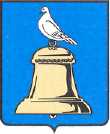 АДМИНИСТРАЦИЯ ГОРОДА РЕУТОВПОСТАНОВЛЕНИЕО создании комиссии по контролю за обеспечением порядкаи благоустройства на территории города РеутовВ целях обеспечения благоустройства, озеленения, соблюдения чистоты и порядка на территории города Реутов и в соответствии с Федеральными законами от 06.10.2003г.  № 131-ФЗ «Об общих принципах организации местного самоуправления в Российской Федерации» и от 10.01.2002г. № 7-ФЗ «Об охране окружающей среды», а так же законом Московской области от 29.11.2005г. №249/2005 03 «Об обеспечении чистоты и порядка на территории Московской области», постановляю:Создать комиссию по контролю за обеспечением порядка и благоустройства на территории города Реутов.Утвердить состав комиссии по контролю за обеспечением порядка и благоустройства на территории города Реутов (прилагается).Утвердить Положение о комиссии по контролю за обеспечением  порядка и благоустройства на территории города Реутов (прилагается).Заместителю начальника управления по архитектуре и градостроительству Павловой О.П. подготовить с учетом Решения Реутовского городского Совета депутатов от 27.06.2007г. №65/2007-НА «Об утверждении Правил по обеспечению чистоты и порядка на территории города Реутова» схему закрепленных за организациями территорий, подлежащих уборке и содержанию.Постановление Главы города Реутова от 14.06.2007г. № 390-п  «О создании комиссии по контролю за обеспечением порядка и благоустройства на территории города Реутова» считать утратившим силу.Первому Заместителю руководителя Администрации Юрову С.Г. опубликовать данное Постановление в средствах массовой информации и на официальном сайте города Реутов.Контроль за выполнением настоящего Постановления возложить на Руководителя Администрации города Реутов Ковалева Н.Н.              Руководитель  Администрации                                                           Н.Н. Ковалевот06.05.2013№269-ПА